HE/SHE IS WHY I WALK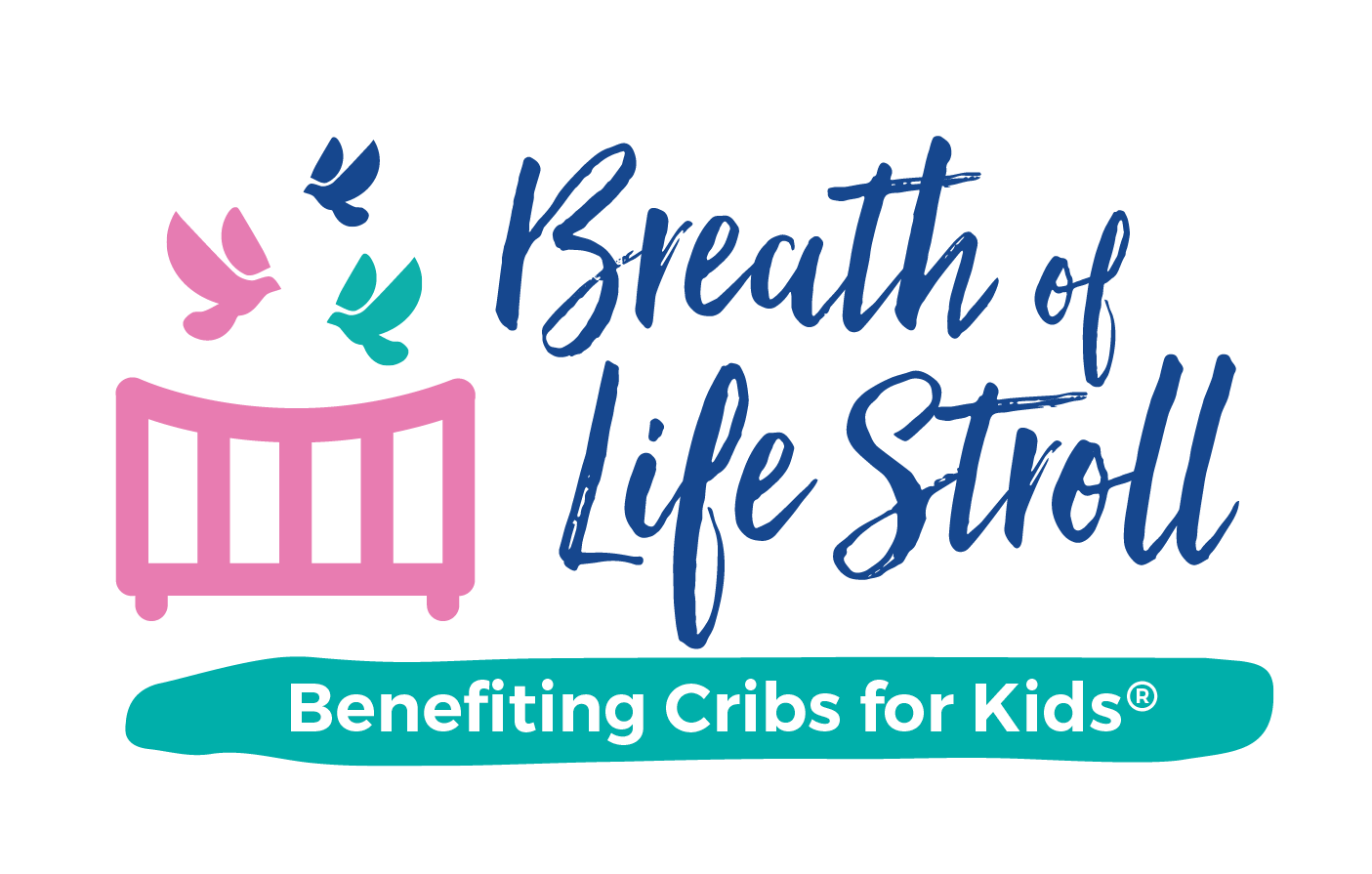 